Seznam významných dodávek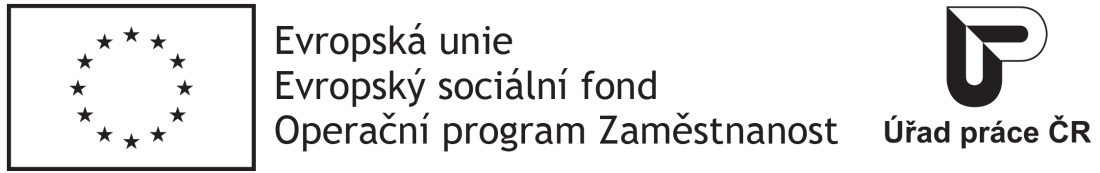 Čestné prohlášeníobchodní firma / jméno a příjmení [DOPLNÍ ÚČASTNÍK]se sídlem / trvale bytem [DOPLNÍ ÚČASTNÍK]IČO: [DOPLNÍ ÚČASTNÍK]společnost zapsaná v obchodním rejstříku vedeném [DOPLNÍ ÚČASTNÍK],oddíl [DOPLNÍ ÚČASTNÍK], vložka [DOPLNÍ ÚČASTNÍK]zastoupená: [DOPLNÍ ÚČASTNÍK]      čestně prohlašuje, že v posledních 3 letech realizoval následující významnou dodávku:V [DOPLNÍ ÚČASTNÍK] dne [DOPLNÍ ÚČASTNÍK]Podpis osoby zastupující uchazeče: ………………………………. [DOPLNÍ ÚČASTNÍK]Název objednatele významné dodávkyIČO a sídlo objednateleKontaktní osoba objednatele (vč. telefonu nebo emailu)Název významné dodávkyPopis realizované dodávky(stručný popis, v čem realizovaná dodávky spočívala)Celkový rozsah plnění (ve finančním vyjádření v Kč bez DPH)Doba realizace dodávky (v doporučeném formátu mm/rrrr – mm/rrr)Označení, zda se jedná o veřejného nebo soukromého objednatele